belgorod.bezformata.comЗавтра днём температура воздуха повысится до 0º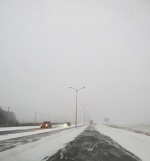 Фото: 31.mchs.gov.ruПо прогнозу Белгородских синоптиков, 10 февраля будет облачно. Ночью небольшой снег. Днем умеренные осадки в виде снега, мокрого снега, местами налипание мокрого снега. На дорогах гололедица. Ветер восточной четверти 6-11 м/с. Температура воздуха ночью 7-12º мороза, днем 0-5º мороза.Главное управление МЧС России по Белгородской области обращает внимание населения на соблюдение правил пожарной безопасности: не перегружайте электрические сети, следите за исправностью электропроводки, не оставляйте топящиеся печи без присмотра. Во время рыбалки соблюдайте правила безопасного поведения на водоёмах.Учитывайте температурный режим и одевайтесь по погоде, выходя на улицу. Находясь в общественном транспорте и в местах массового скопления людей, не забывайте надевать защитную маску и перчатки.Участникам дорожного движения спасатели рекомендуют перед выездом проверять состояние стеклоочистителей и световых приборов. На дороге строго соблюдайте правила дорожного движения. Помните, что на скользкой дороге нельзя тормозить резко. Соблюдайте скоростной режим и дистанцию, будьте внимательны на перекрестках и пешеходных переходах.В случае чрезвычайного происшествия звоните по телефону Единой службы спасения "112" или "101", Единый телефон доверия Главного Управления МЧС России по Белгородской области – (84722) 39-99-99.https://belgorod.bezformata.com/listnews/dnyom-temperatura-vozduha-povisitsya/91093022/Сотрудники МЧС России провели санитарную обработку плавательного бассейна в поселке Ивня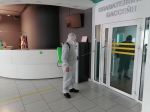 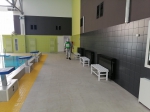 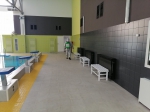 Фото: 31.mchs.gov.ruСотрудники МЧС России продолжают оказывать помощь социально-значимым объектам региона в борьбе с распространением вирусных инфекций. Накануне поступило обращение от руководителя плавательного бассейна в поселке Ивня о проведении дезинфекции. Сотрудники пожарно-спасательной части № 23 провели санитарную обработку на общей площади 1800 метров квадратных. В здании был продезинфицирован плавательный бассейн, а также все помещения здания: коридоры, раздевалки, внутренние и наружные стены, перила и лестницы. Была обработана и прилегающая территория. Для санитарной обработки сотрудники МЧС России использовали дезинфицирующие противомикробные хлорсодержащие растворы, рекомендованные Роспотребнадзором. Средство, которым обрабатывался социально-значимый объект, безопасно для людей, в том числе и для маленьких детей.https://belgorod.bezformata.com/listnews/sanitarnuyu-obrabotku-plavatelnogo/91089807/Профилактические рейды на водоемах области проводятся ежедневно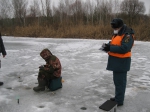 Фото: 31.mchs.gov.ruИнспекторы Государственной инспекции по маломерным судам Главного управления МЧС России по Белгородской области ежедневно проводят профилактические рейды, направленные на профилактику происшествий на водоемах.  На сегодняшний день толщина льда на территории Белгородской области составляет 10-30 сантиметров на прудах и водохранилищах, а на реках – от 0 до 10 сантиметров. Но стоит помнить о том, что лед на водоеме не везде одинаков по толщине и прочности. Тонкий лед находится у берегов, в районе перекатов и стремнин, в местах слияния рек и их впадения в озеро, около вмерзших предметов. Опасность также представляют собой полыньи, проруби, трещины, лунки, которые покрыты тонким слоем льда и припорошены снегом.  Сегодня во время профилактического патрулирования по Белгородскому водохранилищу, сотрудники МЧС России напомнили рыбакам о правилах безопасного поведения на льду, а также рассказали о правилах оказания первой помощи человеку, провалившемуся под лед. Инспекторы ГИМС порекомендовали любителям подлёдного лова перед промыслом обязательно оставить информацию о своем маршруте и ориентировочном времени возвращения родственникам или знакомым. Особое внимание сотрудники МЧС России обратили на необходимость наличия спасательных средств при выходе на водоемы зимой. Также инспекторы ГИМС предупредили рыбаков, что в связи с неблагоприятными погодными условиями с подледной ловлей лучше повременить, так как во время метели и снегопада значительно снижается видимость окружающих объектов и возрастает риск провала под лед.Главное управление МЧС Росси по Белгородской области напоминает:- нельзя выходить на лед в темное время суток и при плохой видимости (туман, снегопад, дождь);- нельзя проверять прочность льда ударом ноги. Если после первого сильного удара поленом или лыжной палкой покажется хоть немного воды, — это означает, что лед тонкий, по нему ходить нельзя. В этом случае следует немедленно отойти по-своему же следу к берегу, скользящими шагами, не отрывая ног от льда и расставив их на ширину плеч, чтобы нагрузка распределялась на большую площадь. Точно так же поступают при предостерегающем потрескивании льда и образовании в нем трещин;- на замерзший водоем необходимо брать с собой прочный шнур длиной 20 - 25 метров с большой глухой петлей на конце и грузом;- при переходе водоема группой необходимо соблюдать расстояние друг от друга (5-6 м).Категорически запрещается: выходить на лед в состоянии алкогольного опьянения, прыгать и бегать по льду, собираться большим количеством людей в одной точке, выходить на тонкий лед.Главное управление МЧС России по Белгородской области напоминает: в случае происшествия звоните по Единому телефону пожарных и спасателей «101» или Единому номеру вызова экстренных оперативных служб «112». Единый «телефон доверия» Главного управления МЧС России по Белгородской области – 8 (4722) 39-99-99.https://belgorod.bezformata.com/listnews/profilakticheskie-reydi-na-vodoemah/91083436/15 пожаров огнеборцы ликвидирoвали в нежилых помещениях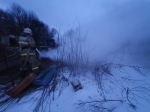 Фото: 31.mchs.gov.ruЗа прошедшую неделю подразделения Федеральной противопожарной службы Белгородской области 15 раз выезжали на тушение пожаров в нежилых помещениях, горели бани, летние кухни, сараи, гаражи и автомобили.  Так, например, в пятницу, 05 февраля в 06 часов 32 минуты поступило сообщение о пожаре в селе Котенёвка Старооскольского городского округа. Для тушения пожара был направлен дежурный караул пожарно-спасательной части № 7 и муниципальной пожарно-спасательной части № 59, в 07 часов 37 минут объявлена полная ликвидация. В результате происшествия огнём поврежден сарай на площади 63 квадратных метров. Предполагаемая причина пожара - внесенный источник зажигания.Днём, в 14 часов 42 минуты в городе Шебекино по улице Лермонтова загорелся гараж. В результате пожара огнём повреждён гараж на площади 20 квадратных метров и автомобиль «УАЗ Патриот». Неисправность систем, механизмов и узлов транспортного средства могла стать причиной пожара. Пожар ликвидирован в 15 часов 12 минут. Для ликвидации пожара привлекался дежурный караул пожарно-спасательной части № 12.В 15 часов 15 минут поступило сообщение о пожаре в 3-х этажном строящемся здании, в микрорайоне Степной города Старый Оскол. В результате пожара в подвале огнём повреждены строительные материалы на площади 5 квадратных метров. Возможно, причиной пожара стало нарушение правил пожарной безопасности при проведении огневых работ. Пожар ликвидирован в 15 часов 36 минут. Для ликвидации пожара привлекались: дежурные караулы пожарно-спасательных частей № 6, № 48 и № 7.Спустя 6 минут в городе Шебекино по улице Литвинова загорелся автомобиль «Ниссан Альмера». Огонь повредил моторный отсек. Предполагаемая причина пожара - неисправность систем, механизмов и узлов транспортного средства. Пожар ликвидирован в 15 часов 33 минуты дежурным караулом пожарно-спасательной части № 12.Поздно ночью, в 23 часа 41 минуту, в посёлке Ровеньки горела хозяйственная постройка. Для ликвидации пожара незамедлительно был направлен дежурный караул пожарно-спасательной части № 34. Прибывшие к месту происшествия огнеборцы приступили к ликвидации возгорания в гараже и летней кухне под одной кровлей. В результате пожара огнем повреждена кровля постройки на площади 48 квадратных метров, в автомобиле «ВАЗ-2107», который находился в гараже, огонь повредил салон и багажное отделение. Предполагаемая причина пожара - недостаток конструкции и изготовления электрооборудования. Пожар ликвидирован в 00 часов 17 минут.06 февраля в 03 часа 39 минут поступило сообщение о пожаре в посёлке Ракитное по улице Ватутина. Горел автомобиль «Шевроле Лачетти». Огнем повреждён моторный отсек и салон автомобиля. Неисправность систем, механизмов и узлов транспортного средства могла стать причиной пожара. Пожар ликвидирован в 03 часа 50 минут дежурным караулом пожарно-спасательной части № 33.  07 февраля в 19 часов 59 минут поступило сообщение о пожаре в складском помещении, в посёлке Северный - Первый Белгородского района. В бытовом помещении огнем повреждена мебель на площади 6 метров квадратных, закопчены стены и потолок по всей площади. Предполагаемая причина пожара - нарушение правил монтажа электрооборудования. Пожар ликвидирован в 20 часов 13 минут дежурным караулом пожарно-спасательной части № 4.  В 22 часа 44 минуты в городе Старый Оскол горело офисное помещение и баня под одной кровлей. В результате пожара огнём повреждена кровля на площади 26 метров квадратных. Предполагаемая причина пожара - нарушение правил пожарной безопасности при эксплуатации бытовых элек¬троприборов. Пожар ликвидирован в 23 часа 25 минут. Для ликвидации пожара привлекались дежурные караулы пожарно-спасательных частей № 7, № 6 и муниципальной пожарно-спасательной части № 59.В информации за минувшие сутки указаны предполагаемые причины пожаров. В соответствии со ст.144 «Порядок рассмотрения сообщения о преступлении» Уголовно-процессуального кодекса РФ от 18.12.2001г. органы дознания вправе продлить рассмотрение причин пожара до 10 суток.При обнаружении возгорания незамедлительно сообщайте об этом в «Службу спасения» по телефону «112» или «101».https://belgorod.bezformata.com/listnews/pozharov-ognebortci-likvidirovali-v-nezhilih/91076076/Белгородские пожарные не позволили сбежать злоумышленнику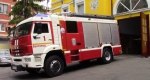 Фото: 31.mchs.gov.ruНа минувшей неделе пожарные Белгорода помогли задержать мужчину,  похитившего в магазине товар. За помощью к сотрудникам МЧС России  обратились работники супермаркета.В понедельник вечером дежурный караул пожарно-спасательной части № 1  города Белгорода в свободное от боевого дежурства время по служебной  необходимости прибыл в Главное управление МЧС России по Белгородской  области. Огнеборцы дожидались одного из своих коллег у входа в здание,  когда мимо них пробежал мужчина с пакетом в руках. Следом за ним  бежала девушка. Она кричала, что совершена кража и просила задержать  сбегавшего. Пожарные бросились вслед за мужчиной, и через 100 метров  им удалось его настигнуть. Они вызвали сотрудников полиции и  удерживали совершившего хищение человека до приезда представителей  УМВД.Сотрудницы магазина поблагодарили пожарных за то, что не остались  равнодушными и помогли задержать злоумышленника.Источник: МЧС09.02.2021 10:12https://belgorod.bezformata.com/listnews/belgorodskie-pozharnie-ne-pozvolili-sbezhat/91076061/Три пожара огнеборцы ликвидировали за прошедшие сутки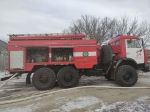 Фото: 31.mchs.gov.ruНа пожар часто смотрят как на неизбежное стихийное бедствие. Но это не так. Пожара можно не допустить, если осторожно обращаться с огнем, не нарушая правил безопасности. Неправильное устройство и неисправность отопительных печей и дымоходов - неизменная причина пожаров в период отопительного сезона. Зачастую граждане халатно относятся к выполнению элементарных требований пожарной безопасности, вот и получается, что прохудившийся «домашний очаг» становится очагом пожара. Нередко в огне гибнут сами виновники пожаров, их родственники, соседи. Так, за прошедшие сутки в регионе зарегистрировано три пожара, погиб один человек.08 февраля в 16 часов 42 минуты поступило сообщение о пожаре в жилом доме в селе Копцево Губкинского городского округа. К месту происшествия убыл дежурный караул пожарно-спасательной части № 8, № 57 и добровольная пожарная дружина села Копцево. В результате пожара огонь повредил жилой дом по всей площади. К сожалению, в результате происшествия погиб собственник дома – мужчина 1954 года рождения. По предварительным данным, причиной пожара стало неправильное устройство и неисправность отопительных печей и дымоходов.В 13 часов 03 минуты поступило сообщение о том, что в селе Новоалександровка Ровеньского района горит гараж и пристройка к нему под одной кровлей. В результате происшествия огонь полностью уничтожил хозяйственную постройку. Предполагаемая причина пожара – недостаток конструкции и изготовления электрооборудования. Для ликвидации пожара привлекался дежурный караул пожарно-спасательной части № 34 и добровольная пожарная команда «Советская Родина».Пожар в строящемся девятиэтажном доме случился в 16 часов 03 минуты, в городе Белгород по улице Попова. В подвальном помещение сгорел мусор на площади 1 метра квадратного. Возможно, причиной пожара стало неосторожное обращение с огнем. Для ликвидации пожара привлекался дежурный караул пожарно-спасательной части № 1 и № 4.Главное управление МЧС России по Белгородской области напоминает: в случае происшествия звоните по Единому телефону пожарных и спасателей «101» или Единому номеру вызова экстренных оперативных служб «112». Единый «телефон доверия» Главного управления МЧС России по Белгородской области – 8 (4722) 39-99-99.В информации за минувшие сутки указаны предполагаемые причины пожаров. В соответствии со ст.144 «Порядок рассмотрения сообщения о преступлении» Уголовно-процессуального кодекса РФ от 18.12.2001г. органы дознания вправе продлить рассмотрение причин пожара до 10 суток.https://belgorod.bezformata.com/listnews/pozhara-ognebortci-likvidirovali-za/91076042/mchsrf.ru09 Февраль 2021 годаЗавтра днём температура воздуха повысится до 0ºПо прогнозу Белгородских синоптиков, 10 февраля будет облачно. Ночью небольшой снег. Днем умеренные осадки в виде снега, мокрого снега, местами налипание мокрого снега. На дорогах гололедица. Ветер восточной четверти 6-11 м/с. Температура воздуха ночью 7-12º мороза, днем 0-5º мороза.Главное управление МЧС России по Белгородской области обращает внимание населения на соблюдение правил пожарной безопасности: не перегружайте электрические сети, следите за исправностью электропроводки, не оставляйте топящиеся печи без присмотра. Во время рыбалки соблюдайте правила безопасного поведения на водоёмах.Учитывайте температурный режим и одевайтесь по погоде, выходя на улицу. Находясь в общественном транспорте и в местах массового скопления людей, не забывайте надевать защитную маску и перчатки.Участникам дорожного движения спасатели рекомендуют перед выездом проверять состояние стеклоочистителей и световых приборов. На дороге строго соблюдайте правила дорожного движения. Помните, что на скользкой дороге нельзя тормозить резко. Соблюдайте скоростной режим и дистанцию, будьте внимательны на перекрестках и пешеходных переходах.В случае чрезвычайного происшествия звоните по телефону Единой службы спасения "112" или "101", Единый телефон доверия Главного Управления МЧС России по Белгородской области – (84722) 39-99-99.Новость на сайте МЧС Белгородской областиВерсия для печатиhttps://mchsrf.ru/news/699694-zavtra-dnm-temperatura-vozduha-povyisitsya-do-0.html09 Февраль 2021 годаПрофилактические рейды на водоемах области проводятся ежедневноИнспекторы Государственной инспекции по маломерным судам Главного управления МЧС России по Белгородской области ежедневно проводят профилактические рейды, направленные на профилактику происшествий на водоемах.На сегодняшний день толщина льда на территории Белгородской области составляет 10-30 сантиметров на прудах и водохранилищах, а на реках – от 0 до 10 сантиметров. Но стоит помнить о том, что лед на водоеме не везде одинаков по толщине и прочности. Тонкий лед находится у берегов, в районе перекатов и стремнин, в местах слияния рек и их впадения в озеро, около вмерзших предметов. Опасность также представляют собой полыньи, проруби, трещины, лунки, которые покрыты тонким слоем льда и припорошены снегом.Сегодня во время профилактического патрулирования по Белгородскому водохранилищу, сотрудники МЧС России напомнили рыбакам о правилах безопасного поведения на льду, а также рассказали о правилах оказания первой помощи человеку, провалившемуся под лед. Инспекторы ГИМС порекомендовали любителям подлёдного лова перед промыслом обязательно оставить информацию о своем маршруте и ориентировочном времени возвращения родственникам или знакомым. Особое внимание сотрудники МЧС России обратили на необходимость наличия спасательных средств при выходе на водоемы зимой. Также инспекторы ГИМС предупредили рыбаков, что в связи с неблагоприятными погодными условиями с подледной ловлей лучше повременить, так как во время метели и снегопада значительно снижается видимость окружающих объектов и возрастает риск провала под лед.Главное управление МЧС Росси по Белгородской области напоминает:- нельзя выходить на лед в темное время суток и при плохой видимости (туман, снегопад, дождь);- нельзя проверять прочность льда ударом ноги. Если после первого сильного удара поленом или лыжной палкой покажется хоть немного воды, — это означает, что лед тонкий, по нему ходить нельзя. В этом случае следует немедленно отойти по-своему же следу к берегу, скользящими шагами, не отрывая ног от льда и расставив их на ширину плеч, чтобы нагрузка распределялась на большую площадь. Точно так же поступают при предостерегающем потрескивании льда и образовании в нем трещин;- на замерзший водоем необходимо брать с собой прочный шнур длиной 20 - 25 метров с большой глухой петлей на конце и грузом;- при переходе водоема группой необходимо соблюдать расстояние друг от друга (5-6 м).Категорически запрещается: выходить на лед в состоянии алкогольного опьянения, прыгать и бегать по льду, собираться большим количеством людей в одной точке, выходить на тонкий лед.Главное управление МЧС России по Белгородской области напоминает: в случае происшествия звоните по Единому телефону пожарных и спасателей «101» или Единому номеру вызова экстренных оперативных служб «112». Единый «телефон доверия» Главного управления МЧС России по Белгородской области – 8 (4722) 39-99-99.https://mchsrf.ru/news/699639-profilakticheskie-reydyi-na-vodoemah-oblasti-provodyatsya-ejednevno.html09 Февраль 2021 годаБелгородские пожарные не позволили сбежать злоумышленникуНа минувшей неделе пожарные Белгорода помогли задержать мужчину, похитившего в магазине товар. За помощью к сотрудникам МЧС России обратились работники супермаркета.В понедельник вечером дежурный караул пожарно-спасательной части № 1 города Белгорода в свободное от боевого дежурства время по служебной необходимости прибыл в Главное управление МЧС России по Белгородской области. Огнеборцы дожидались одного из своих коллег у входа в здание, когда мимо них пробежал мужчина с пакетом в руках. Следом за ним бежала девушка. Она кричала, что совершена кража и просила задержать сбегавшего. Пожарные бросились вслед за мужчиной, и через 100 метров им удалось его настигнуть. Они вызвали сотрудников полиции и удерживали совершившего хищение человека до приезда представителей УМВД.Сотрудницы магазина поблагодарили пожарных за то, что не остались равнодушными и помогли задержать злоумышленника.https://mchsrf.ru/news/699587-belgorodskie-pojarnyie-ne-pozvolili-sbejat-zloumyishlenniku.html09 Февраль 2021 годаСотрудники МЧС России провели санитарную обработку плавательного бассейна в поселке ИвняСотрудники МЧС России продолжают оказывать помощь социально-значимым объектам региона в борьбе с распространением вирусных инфекций. Накануне поступило обращение от руководителя плавательного бассейна в поселке Ивня о проведении дезинфекции. Сотрудники пожарно-спасательной части № 23 провели санитарную обработку на общей площади 1800 метров квадратных. В здании был продезинфицирован плавательный бассейн, а также все помещения здания: коридоры, раздевалки, внутренние и наружные стены, перила и лестницы. Была обработана и прилегающая территория. Для санитарной обработки сотрудники МЧС России использовали дезинфицирующие противомикробные хлорсодержащие растворы, рекомендованные Роспотребнадзором. Средство, которым обрабатывался социально-значимый объект, безопасно для людей, в том числе и для маленьких детей.https://mchsrf.ru/news/699683-sotrudniki-mchs-rossii-proveli-sanitarnuyu-obrabotku-plavatelnogo-basseyna-v-poselke.html09 Февраль 2021 годаТри пожара огнеборцы ликвидировали за прошедшие суткиНа пожар часто смотрят как на неизбежное стихийное бедствие. Но это не так. Пожара можно не допустить, если осторожно обращаться с огнем, не нарушая правил безопасности. Неправильное устройство и неисправность отопительных печей и дымоходов - неизменная причина пожаров в период отопительного сезона. Зачастую граждане халатно относятся к выполнению элементарных требований пожарной безопасности, вот и получается, что прохудившийся «домашний очаг» становится очагом пожара. Нередко в огне гибнут сами виновники пожаров, их родственники, соседи. Так, за прошедшие сутки в регионе зарегистрировано три пожара, погиб один человек.08 февраля в 16 часов 42 минуты поступило сообщение о пожаре в жилом доме в селе Копцево Губкинского городского округа. К месту происшествия убыл дежурный караул пожарно-спасательной части № 8, № 57 и добровольная пожарная дружина села Копцево. В результате пожара огонь повредил жилой дом по всей площади. К сожалению, в результате происшествия погиб собственник дома – мужчина 1954 года рождения. По предварительным данным, причиной пожара стало неправильное устройство и неисправность отопительных печей и дымоходов.В 13 часов 03 минуты поступило сообщение о том, что в селе Новоалександровка Ровеньского района горит гараж и пристройка к нему под одной кровлей. В результате происшествия огонь полностью уничтожил хозяйственную постройку. Предполагаемая причина пожара – недостаток конструкции и изготовления электрооборудования. Для ликвидации пожара привлекался дежурный караул пожарно-спасательной части № 34 и добровольная пожарная команда «Советская Родина».Пожар в строящемся девятиэтажном доме случился в 16 часов 03 минуты, в городе Белгород по улице Попова. В подвальном помещение сгорел мусор на площади 1 метра квадратного. Возможно, причиной пожара стало неосторожное обращение с огнем. Для ликвидации пожара привлекался дежурный караул пожарно-спасательной части № 1 и № 4.Главное управление МЧС России по Белгородской области напоминает: в случае происшествия звоните по Единому телефону пожарных и спасателей «101» или Единому номеру вызова экстренных оперативных служб «112». Единый «телефон доверия» Главного управления МЧС России по Белгородской области – 8 (4722) 39-99-99.В информации за минувшие сутки указаны предполагаемые причины пожаров. В соответствии со ст. 144 «Порядок рассмотрения сообщения о преступлении» Уголовно-процессуального кодекса РФ от 18.12.2001г. органы дознания вправе продлить рассмотрение причин пожара до 10 суток.https://mchsrf.ru/news/699588-tri-pojara-ognebortsyi-likvidirovali-za-proshedshie-sutki.html09 Февраль 2021 года15 пожаров огнеборцы ликвидирoвали в нежилых помещенияхЗа прошедшую неделю подразделения Федеральной противопожарной службы Белгородской области 15 раз выезжали на тушение пожаров в нежилых помещениях, горели бани, летние кухни, сараи, гаражи и автомобили.Так, например, в пятницу, 05 февраля в 06 часов 32 минуты поступило сообщение о пожаре в селе Котенёвка Старооскольского городского округа. Для тушения пожара был направлен дежурный караул пожарно-спасательной части № 7 и муниципальной пожарно-спасательной части № 59, в 07 часов 37 минут объявлена полная ликвидация. В результате происшествия огнём поврежден сарай на площади 63 квадратных метров. Предполагаемая причина пожара - внесенный источник зажигания.Днём, в 14 часов 42 минуты в городе Шебекино по улице Лермонтова загорелся гараж. В результате пожара огнём повреждён гараж на площади 20 квадратных метров и автомобиль «УАЗ Патриот». Неисправность систем, механизмов и узлов транспортного средства могла стать причиной пожара. Пожар ликвидирован в 15 часов 12 минут. Для ликвидации пожара привлекался дежурный караул пожарно-спасательной части № 12.В 15 часов 15 минут поступило сообщение о пожаре в 3-х этажном строящемся здании, в микрорайоне Степной города Старый Оскол. В результате пожара в подвале огнём повреждены строительные материалы на площади 5 квадратных метров. Возможно, причиной пожара стало нарушение правил пожарной безопасности при проведении огневых работ. Пожар ликвидирован в 15 часов 36 минут. Для ликвидации пожара привлекались: дежурные караулы пожарно-спасательных частей № 6, № 48 и № 7.Спустя 6 минут в городе Шебекино по улице Литвинова загорелся автомобиль «Ниссан Альмера». Огонь повредил моторный отсек. Предполагаемая причина пожара - неисправность систем, механизмов и узлов транспортного средства. Пожар ликвидирован в 15 часов 33 минуты дежурным караулом пожарно-спасательной части № 12.Поздно ночью, в 23 часа 41 минуту, в посёлке Ровеньки горела хозяйственная постройка. Для ликвидации пожара незамедлительно был направлен дежурный караул пожарно-спасательной части № 34. Прибывшие к месту происшествия огнеборцы приступили к ликвидации возгорания в гараже и летней кухне под одной кровлей. В результате пожара огнем повреждена кровля постройки на площади 48 квадратных метров, в автомобиле «ВАЗ-2107», который находился в гараже, огонь повредил салон и багажное отделение. Предполагаемая причина пожара - недостаток конструкции и изготовления электрооборудования. Пожар ликвидирован в 00 часов 17 минут.06 февраля в 03 часа 39 минут поступило сообщение о пожаре в посёлке Ракитное по улице Ватутина. Горел автомобиль «Шевроле Лачетти». Огнем повреждён моторный отсек и салон автомобиля. Неисправность систем, механизмов и узлов транспортного средства могла стать причиной пожара. Пожар ликвидирован в 03 часа 50 минут дежурным караулом пожарно-спасательной части № 33.07 февраля в 19 часов 59 минут поступило сообщение о пожаре в складском помещении, в посёлке Северный - Первый Белгородского района. В бытовом помещении огнем повреждена мебель на площади 6 метров квадратных, закопчены стены и потолок по всей площади. Предполагаемая причина пожара - нарушение правил монтажа электрооборудования. Пожар ликвидирован в 20 часов 13 минут дежурным караулом пожарно-спасательной части № 4.В 22 часа 44 минуты в городе Старый Оскол горело офисное помещение и баня под одной кровлей. В результате пожара огнём повреждена кровля на площади 26 метров квадратных. Предполагаемая причина пожара - нарушение правил пожарной безопасности при эксплуатации бытовых элек¬троприборов. Пожар ликвидирован в 23 часа 25 минут. Для ликвидации пожара привлекались дежурные караулы пожарно-спасательных частей № 7, № 6 и муниципальной пожарно-спасательной части № 59.В информации за минувшие сутки указаны предполагаемые причины пожаров. В соответствии со ст. 144 «Порядок рассмотрения сообщения о преступлении» Уголовно-процессуального кодекса РФ от 18.12.2001г. органы дознания вправе продлить рассмотрение причин пожара до 10 суток.При обнаружении возгорания незамедлительно сообщайте об этом в «Службу спасения» по телефону «112» или «101».https://mchsrf.ru/news/699568-15-pojarov-ognebortsyi-likvidirovali-v-nejilyih-pomescheniyah.htmlbelgorodtv.ruВ Яковлевском районе столкнулись четыре автомобиля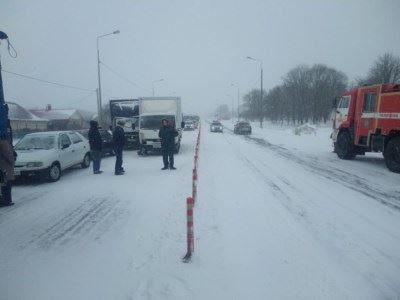 Большая пробка образовалась сегодня на трассе М2 "Крым". ДТП произошло в поселке Яковлево на улице Шаландина, сообщают пресс-службы ГУ МЧС России по Белгородской области и УГИБДД УМВД России по Белгородской области.Столкнулись четыре автомобиля: "Газель", "Ниссан фургон", "Шкода" и ВАЗ-2110. В результате ДТП транспортные средства перекрыли две полосы в одном направлении. В течение часа с момента оформления ДТП сотрудниками ГИБДД движение было частично восстановлено по одной из полос. Объезд затруднялся наличием установленных сигнальных столбиков на разделительной полосе. Через несколько часов освободили и вторую полосу. Дорогу обработали реагентами, движение восстановлено.В результате происшествия погибших и пострадавших нет.Фото: пресс-служба ГУ МЧС России по Белгородской области и пресс-служба УМВД России по Белгородской области.http://belgorodtv.ru/?p=187225yaruga.belregion.ruОперативный ежедневный прогноз возникновения и развития чрезвычайных ситуаций на территории Краснояружского района на 10 февраля 2021 года.Оперативный ежедневный прогноз возникновения и развития чрезвычайных ситуаций на территории Краснояружского района на 10 февраля 2021 года.По информации официального сайта Гидрометцентра, Белгородского ЦГМС (филиал ФГБУ "Центрально-Черноземное управление по гидрометеорологии и мониторингу окружающей среды") и прогнозу ГУ МЧС России по Белгородской области на территории Краснояружского района 10 февраля Облачно. Ночью небольшой (до 1 мм). Днем умеренные (до 4мм) осадки в виде снега, мокрого снега, местами налипание мокрого снега. На дорогах гололедица. Ветер восточный четверти 6-11 м/с. Температура воздуха ночью 7- 12º мороза, днем 0-5º мороза.Опасные метеорологические явления: не прогнозируются.Неблагоприятные метеорологические явления: не прогнозируются.Радиационная, химическая и бактериологическая обстановка на территории области в норме. Радиационный фон в пределах естественного 0,10-0,11 мкЗв/час. Общий уровень загрязнения воздуха - умеренный. Экологическая обстановка благоприятная - фоновые показатели атмосферного воздуха не превышают предельно допустимых концентраций.По данным Белгородского ЦГМС - филиала ФГБУ "Центральное-Черноземное УГМС" на территории Белгородской области расчет класса пожарной опасности завершен.Возможно увеличение случаев травматизма среди населения, на дорогах гололед.10.02.2021г. повышается вероятность возникновения чрезвычайных ситуаций (происшествий) до муниципального уровня, связанных с повреждением (обрывом) линий электропередач, нарушением электроснабжения в населенных пунктах (в т.ч. при падении веток на провода воздушных линий). Прогнозируется увеличение техногенных пожаров на территории Краснояружского района.В результате нарушения правил безопасности эксплуатации газового оборудования, на территории Краснояружского района существует вероятность взрыва бытового газа в жилых домах, в производственных помещениях.На территории Белгородской области зарегистрированы случаи заболевания коронавирусом.На территории Краснояружского района прогнозируется выявление случаев заболеваний бешенством среди диких и домашних животных. Заболеваний людей бешенством не зарегистрировано. Существует вероятность заболевания животных опасными болезнями (африканская чума свиней, сибирская язва и т.д.) ( Источник ЧС - человеческий фактор, миграция диких кабанов, зверей, птиц).Существует вероятность возникновения происшествий и гибели людей на водных объектах (Источник - несоблюдения мер безопасности при нахождении на льду).Уважаемые Краснояружцы! В целях недопущения чрезвычайных ситуаций соблюдайте правила пожарной безопасности. Эксплуатируйте только исправное газовое и электрическое оборудование! Берегите свое здоровье и здоровье близких! Единый бесплатный номер службы спасения 112 и 101!https://yaruga.belregion.ru/press-centr/operativnyj-ezhednevnyj-prognoz-voznigr55vre/moe-belgorod.ruВ Белгородской области в горящем доме погиб мужчинаВозгорание произошло из-за неисправной печиВ Белгородской области в горящем доме погиб мужчина. Об этом сообщает пресс-служба ГУ МЧС России по региону.В Белгороде пожарные задержали вора в супермаркетеundefinedЧП случилось вчера, 8 февраля, в селе Копцево Губкинского городского округа. Тревожное сообщение поступило в службу спасения в 16:42, и на место выехали дежурные караулы пожарно-спасательных частей № 8, 57 и добровольная пожарная дружина села Копцево.Несмотря на усилия пожарных, дом выгорел полностью. На месте происшествия нашли тело хозяина жилья. Мужчине было 66 лет.Предполагаемой причиной возгорания стало неправильное устройство и неисправность отопительных печей и дымоходов. Точную причину эксперты установят в течение десяти дней.Юлия РОЖКОВАhttps://moe-belgorod.ru/news/incidents/1085629В Белгороде пожарные задержали вора в супермаркетеСотрудники МЧС стали случайными свидетелями преступления16:43, сегодня В Белгороде пожарные задержали мужчину, которого подозревают в краже. Об этом сообщает пресс-служба ГУ МЧС России по Белгородской области.По данным ведомства, инцидент случился вчера, 8 февраля, в вечернее время. Сотрудники дежурного караула пожарно-спасательной части № 1 приехали в магазин по служебной необходимости. Несколько сотрудников МЧС остались возле входа, чтобы подождать коллег. Неожиданно мимо них пробежал мужчин с пакетом в руках, а за ним выскочила девушка, которая просила остановить его. Пожарные бросились за незнакомцем и через 100 метров поймали его. Затем они вызвали полицейских и удерживали мужчину до их приезда.Теперь в обстоятельствах происшествия предстоит разобраться сотрудникам правоохранительных органов. Сотрудницы магазина уже поблагодарили неравнодушных пожарных за помощь.https://moe-belgorod.ru/news/society/1085578На Белгородчину надвигается потепление10 февраля столбики термометров поднимутся до 0 градусов15:41, сегодня На Белгородскую область вновь надвигается оттепель. Об этом сообщает пресс-служба регионального ГУ МЧС.По данным ведомства, завтра, 10 февраля, столбики термометров поднимутся до 0 градусов. Но сохранятся осадки в виде снега. На дорогах возможен гололед. В ночное время ожидаем от 7 до 12 градусов мороза.Спасатели просят жителей и гостей Белгородской области соблюдать правила безопасности во время непогоды. Гражданам рекомендуют следить за исправностью отопительных приборов и не перегружать сети. Автомобилистам советуют соблюдать скоростной режим, дистанцию, избегать резких маневров, быть особенно внимательными возле пешеходных переходов, остановок общественного транспорта, перекрестков и на загородных трассах. Пешеходов просят переходить улицы только в предназначенных для этого местах, убедившись, что водители видят и пропускают их.
https://moe-belgorod.ru/news/weather/1085633Белгородцы сообщают об огромных пробках на загородных трассахОчередь из машин час стоит без движения в Яковлево13:19, сегодня Автор фото: t.me/zhest_belgorodЖители Белгородской области сообщают о пробках на загородных трассах. Подтверждающее видео опубликовал  телеграм-канал «Жесть Белгород».По данным источника, огромная очередь из машин образовалась в Яковлево в сторону соседнего Курска. Автомобилисты стоят без движения примерно час.Водители предполагают, что виной всему стал снегопад, который обрушился на регион ночью. Теперь грузовики и фуры с трудом заезжают на подъемы и застревают в снегу.
https://moe-belgorod.ru/news/weather/108560231.мвд.рфИнформация о ДТП на территории Белгородской областиСегодня 09:5408 февраля на территории области совершено 1 дорожно-транспортное происшествие, в результате которого 1 человек получил телесные повреждения. Вид ДТП:- наезд на пешехода – 1.г. Белгород.По предварительным данным, в 18 часов 20 минут 38-летний водитель, управляя автомобилем «ВАЗ 2105», в районе дома № 18 ул. Буденного, двигаясь по ул. Буденного в направлении ул. Есенина, совершил наезд на 10-летнего мальчика, который переходил проезжую часть дороги по нерегулируемому пешеходному переходу. В результате ДТП несовершеннолетний получил телесные повреждения и был доставлен в медицинское учреждение.https://31.xn--b1aew.xn--p1ai/news/item/22987435/гибдд.рфИнформация о ДТП на территории Белгородской областиФевраль, 09  09:00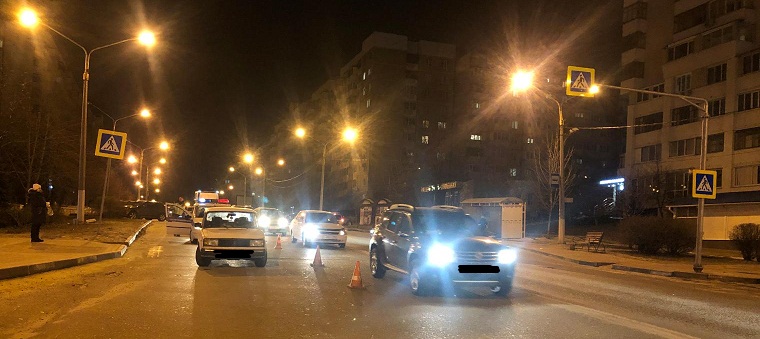 08 февраля на территории области совершено 1 дорожно-транспортное происшествие, в результате которого 1 человек получил телесные повреждения. Вид ДТП:- наезд на пешехода – 1.г. БелгородПо предварительным данным, в 18 часов 20 минут 38-летний водитель, управляя автомобилем «ВАЗ 2105», в районе дома № 18 ул. Буденного, двигаясь по ул. Буденного в направлении ул. Есенина, совершил наезд на 10-летнего мальчика, который переходил проезжую часть дороги по нерегулируемому пешеходному переходу. В результате ДТП несовершеннолетний получил телесные повреждения и был доставлен в медицинское учреждение.https://xn--90adear.xn--p1ai/r/31/news/item/22987394belgorod-news.netИз-за ДТП под Белгородом образовалась пробка из фур в сторону КурскаАвария произошла в поселке Яковлево - столкнулись четыре автомобиля, сообщили в пресс-службе регионального управления МЧС. Никто не пострадал, но на месте ДТП образовалась пробка.Дорожное происшествие зарегистрировали на улице Шаландина в поселке Яковлево. Столкнулись четыре автомобиля: "Газель", Nissan, Skoda и ВАЗ-2110. Об аварии диспетчерам ЕДДС сообщили в 11:25.На месте работали сотрудники МЧС, автоинспекторы, медики. Пострадавших в аварии нет.В группе "Авто Белгород" во "ВКонтакте" пишут, что в Яковлево в сторону Курска образовалась пробка. Судя по видеозаписям очевидцев, большую часть стоящих машин составляют фуры.Напомним, что сильный снег продолжится в регионе и 10 февраля. Ранее Госавтоинспекция просила водителей строго соблюдать правила дорожного движения, правильно выбирать скорость, выдерживать безопасную дистанцию.http://belgorod-news.net/society/2021/02/09/40508.htmlВ Белгороде тушили строящуюся высоткуВ Белгородской области за сутки произошло три пожара, погиб один человек.Как сообщили в региональном управлении МЧС, 8 февраля в Белгороде на улице Попова произошел пожар в строящемся девятиэтажном доме: в подвальном помещение горел мусор. Предполагаемой причиной пожара стало неосторожное обращение с огнем.В селе Копцево Губкинского городского округа сгорел жилой дом. На месте тушения обнаружили погибшего мужчину 1954 года рождения. По предварительным данным, причиной пожара стало неправильное устройство и неисправность отопительных печей и дымоходов.В селе Новоалександровка Ровеньского района сгорел гараж и пристройка.Белгород пожар мчс высоткаhttp://belgorod-news.net/incident/2021/02/09/40446.htmlПомогать или не помогать дворнику: два мнения белгородцевГотовы ли белгородцы чистить дорожки и парковки у своего подъезда после снегопада.Лариса Ульяненко: Я за добровольчество"Гостила у друзей в Москве. Зашла во двор (сплошные новостройки) и обзавидовалась. Большущая сосна мигает огнями в центре квартала, по периметру - елки поменьше, но тоже украшенные. Везде иллюминация. И в подъездах праздник: на почтовых ящиках - игрушечные пингвины на сноубордах, у лифтов - наряженные елки. Красота, в общем. Причем не по остаточному принципу. Москвичи специально покупают к празднику всякое разное. И это не разовая акция щедрости. По весне, не ожидая милостей от коммунальщиков, сажают цветы и кустарники, за которыми ездят в питомники, устраивают мини-прудики. Словом, живут же люди! Нам бы такое единодушное неравнодушие.Вспомнила свою высотку в Белгороде. Ни еловой веточки, ни серпантинки - ни-че-го. Жильцы особо не напрягаются. Разве что на втором этаже цветы в горшках выставили. А в остальном - зачем лишние телодвижения? Есть управляющие компании, городские службы. Мы им платим? Вот пусть и стараются.Так думают многие. Но не все. Например, житель Губкина Андрей Замула после снегопада взял лопату, расчистил территорию у дома (за что получил от прохожих аж два "спасибо"), а потом запустил в Интернете акцию "Помогаю дворникам". Акцию поддержали культработники, директор школы, комсомольцы и, как любят писать журналисты, "простые горожане". Губкинцы, за исключением одного комментария в соцсетях, идею одобрили: "Дело нужное. А при сидячей работе помахать лопатой - еще и для здоровья полезное".Фото: Вадим Заблоцкий (архив) Читайте также Как Белгородская область готовится к большому снегопаду 08 Фев 2021 15:48 5 февраля белгородцам обещают метель и ветер до 18 м/с 04 Фев 2021 15:37 МЧС предупреждает белгородцев об ухудшении погоды 31 Янв 2021 16:47 Белгородцев предупреждают о сильном снегопаде и ветре 30 Янв 2021 14:05 Белгородцев предупреждают о морозе до -28? 18 Янв 2021 15:16"Просто люто плюсую! Вместо того чтобы ворчать на дворников, мы сами можем улучшить действительность. Я тоже, насколько сил хватает, стараюсь почистить дорожки во дворе. Отличное предложение!" - считает Александр Пономарев."Поддержал с лопатой вчера вечером и сегодня утром. И продолжу дальше. Присоединяйтесь!" - приглашает Николай Сергеев."С сыном чистили территорию у храма, после чего он сказал: "Хорошее это дело - добрые дела. Вроде денег не платят, а спасибо сказали, и так приятно!" Ради этого и чистим", - делится Татьяна Белоусова.Нужно ли помогать управляющим компаниям? Мой ответ: скорее да, чем нет. С одной стороны, мы, конечно, платим коммунальщикам. Но с другой...Во?первых, платим по "регламенту". Подъезд они уберут, но вряд ли украсят. Газон организуют, но сад камней не разобьют. Поэтому, хочешь эстетики - делай ее сам.Второй момент - форс-мажоры. Если снегопад продолжается и день, и два, дворнику не разорваться. Поэтому нет ничего страшного, если жильцы подсобят.В?третьих, такая помощь при наличии детей и внуков носит воспитательный характер. Я даже не о добром деле, про которое рассказывала Татьяна. Мне кажется, коль ребенок помахал лопатой во дворе или подмел, вряд ли он будет там мусорить. Конечно, при условии, что трудился не из?под палки, как советские школьники. Те субботники мы воспринимали как обязаловку. И сорили после них ничуть не меньше, чем до.Так что я за добровольчество. Но с оговоркой: УК и сама должна стараться, а не перекладывать обязанности на жильцов".Фото: Вадим ЗаблоцкийВасилиса Савельева: Каждый должен быть на своем месте"Вы когда?нибудь были на сайте управляющей компании? Нет? Это вы зря. Потому что там, на этом сайте, можно обнаружить разные интересные документы. Среди них - отчеты о том, как и куда УК тратит наши с вами деньги. Информация о состоянии лифтов и автостоянок. Планы работ. Сведения о привлечении УК к административной ответственности. И самое главное - договор управления, в котором есть перечень услуг по содержанию и текущему ремонту вашего многоквартирного дома.Найти этот документ обычно непросто. Иной раз УК "забывает" разместить его в Интернете. Или прячет в самом незаметном месте на сайте. Или публикует старую версию, датированную началом 2000-х годов. Но если вы все же проявите настойчивость и смекалку, то обнаружите искомый документ. И выясните, что за ваши деньги УК должна не только эпизодически подметать в подъезде, починять проводку и присылать нетрезвого сантехника после того, как вы оборвете телефон диспетчерской. Там прописано и про уборку придомовой территории, и много чего еще.Так вот, к чему я веду. Вот пришли вы, к примеру, в ресторан. Заказали блюдо. А заказ все никак не принесут. Вам же не приходит в голову пойти на кухню, помочь повару с готовкой, а официанту - с сервировкой? Нет-нет, я прекрасно понимаю, что вечером в пятницу, к примеру, в ресторане полно людей, а персонал загружен по максимуму. Но ведь владельцу и в голову не придет разместить на входе табличку "У нас самообслуживание", верно? Владельцы понимают, что в пиковые часы им нужно больше людей, и изыскивают дополнительные ресурсы.Фото: Вадим ЗаблоцкийПочему же в таком случае управляющая компания не может заниматься тем же самым? Почему обычный для нашего климата снегопад (не ураган, не землетрясение, не торнадо!) - повод для мобилизации масс для борьбы со стихией? Массы, между прочим, работают. Пять дней в неделю по восемь часов. Или даже больше. Заработанные деньги они тратят в том числе на коммуналку. И вправе рассчитывать на то, что вечером они будут пробираться к подъезду не по сугробам.Форс-мажор, говорите? У нас тоже на работе случаются форс-мажоры. Скажем, перед Новым годом половина коллектива помогала бухгалтерии сдать годовой отчет. И уходили мы домой ближе к полуночи, потому что надзорным инстанциям потом про форс-мажор не объяснишь. Думается, что и УК вполне способна "усилить" дворников, бросив им на помощь того самого электрика, прихода которого по вызову наша семья дожидалась несколько дней.Мой ребенок на прошлой неделе тоже убирал снег. Во дворе дома. Но не нашей девятиэтажки в Белгороде, а во дворе маленького домика в деревне, где живет его бабушка. А убирать наш двор вместо коммунальщиков я ему не позволю. Воспитывать уважение к труду хорошо и правильно. Но так же надо воспитывать и уважение к себе.Я вообще?то, как и все, за солидарное общество. Но мне кажется, что солидарное общество - это не про то, чтобы делать чужую работу. Солидарное общество - это когда каждый на своем месте честно и добросовестно делает свое дело".http://belgorod-news.net/society/2021/02/09/40440.htmlПожарные Белгорода задержали вораМимо ожидавших коллегу спасателей пробежал мужчина с пакетом и девушка, попросившая помощи в его задержании. Похитителя поймали, сообщили в пресс-службе МЧС по Белгородской области.Вечером 8 февраля пожарные спасательный части № 1 Белгорода ожидали у входа в Главное управление МЧС своего коллегу. Тут мимо них пробежал мужчина с пакетом в руках, а за ним - девушка. Она кричала, что он вор и попросила задержать сбегавшего.Спасатели бросились в погоню и уже через 100 метров настигли беглеца. Оказалось, он совершил кражу в магазине. Мужчину удерживали до приезда полицейских.http://belgorod-news.net/incident/2021/02/09/40438.htmlНа водоемах Калининградской области проходят надзорно-профилактические мероприятияС целью обеспечения безопасности людей на водных объектах в зимний период на водоемах Калининградской области сотрудники МЧС России проводят патрулирования и мониторинги ледовой обстановки. За минувшие выходные профилактические мероприятия прошли в девяти муниципальных образованиях региона. В ходе мониторинга было выявлено семь мест массового выхода рыбаков на лед. Группы рыбаков до 30-ти человек были обнаружены в районе Куршской косы, Полесска, поселков Заливино и Красное. В Калининградском заливе в районе мыса Северный находилась группа рыбаков до 20-ти человек. В ходе профилактического мероприятия с рыбаками-любителями были проведены профилактические беседы об опасности нахождения на льду водоемов, а также вручены памятки с номерами телефонов экстренных служб.Главное управление МЧС России по Калининградской области напоминает: прежде чем выйти на лед, проанализируйте метеоусловия, которые наблюдались накануне и ознакомьтесь с текущим прогнозом погоды. Помните, что критериями безопасного выхода на лед являются следующие условия: толщина льда не менее 10 см в пресной воде и 15 см - в соленой, скорость ветра не более 12 м/сек, отсутствие устойчивого повышения температуры воздуха выше 0 градусов продолжительностью более суток при критической толщине льда. Также видимость на внутренних водоемах должна быть не менее 500 метров, на заливах - не менее километра. В туман, метель, темное время суток выходить на лед нельзя.Нарушая эти правила, вы не только рискуете собственной жизнью и здоровьем, но и согласно редакции КоАП Калининградской области, несете административную ответственность.http://belgorod-news.net/incident/2021/02/09/40430.htmlgo31.ruВ Белгороде тушили строящуюся высоткуВ Белгородской области за сутки произошло три пожара, погиб один человек.Как сообщили в региональном управлении МЧС, 8 февраля в Белгороде на улице Попова произошел пожар в строящемся девятиэтажном доме: в подвальном помещение горел мусор. Предполагаемой причиной пожара стало неосторожное обращение с огнем.В селе Копцево Губкинского городского округа сгорел жилой дом. На месте тушения обнаружили погибшего мужчину 1954 года рождения. По предварительным данным, причиной пожара стало неправильное устройство и неисправность отопительных печей и дымоходов.В селе Новоалександровка Ровеньского района сгорел гараж и пристройка.https://www.go31.ru/news/3017930/v-belgorode-tusili-stroasuusa-vysotkuМасштабное ДТП парализовало трассу под Белгородом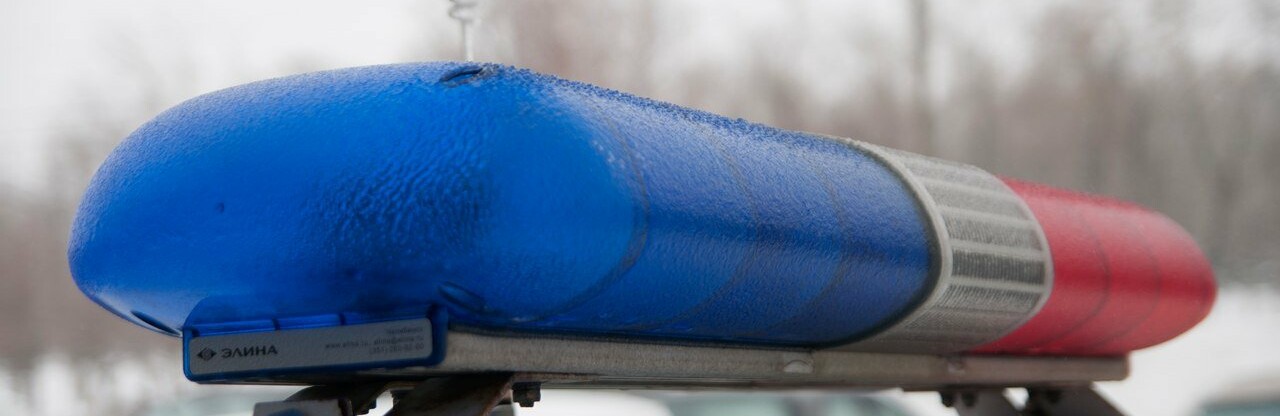 16:22, 9 февралядтпПроисшествияGo31.ruВ посёлке Яковлево на федеральной трассе М-2 «Крым» во вторник днём столкнулись «Газель», «Ниссан», «Шкода» и ВАЗ-2110. В региональном управлении МЧС сообщили, что пострадавших в ДТП нет, помощь спасателей не понадобилась, однако оказались перекрыты полосы движения машин. Автомобилисты в социальных сетях делятся видео с транспортным затором в направлении Курска. https://www.go31.ru/news/3018514/masstabnoe-dtp-paralizovalo-trassu-pod-belgorodomБелгородские водители жалуются на не чищенные от снега дороги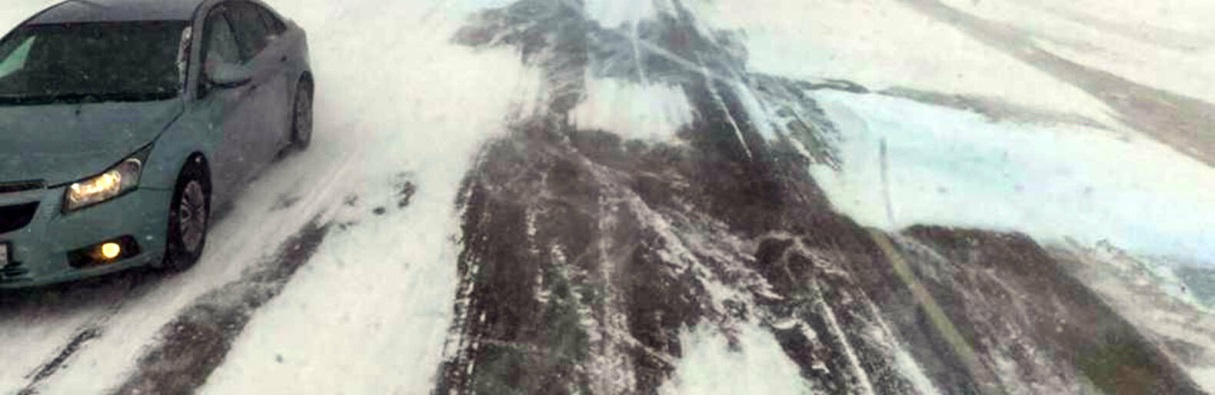 12:15, 9 февралявидеоОбществоС утра сегодня, 9 февраля, Белгородская область оказалась во власти циклона. Мороз, сильный ветер, сухой мелкий снег – короче, все прелести для любителей настоящей русской зимы.Однако ж подавляющему большинству людей не до радости. Для пешеходов передвижение по улице превратилось во что-то вроде преодоления полосы препятствий в агрессивной среде. Для водителей тоже мало хорошего. В Белгороде профильные службы стараются убирать снег с проезжей части. А в области, похоже, этого не происходит.Мы связались с водителем Романом Колодиным. Он сейчас колесит на фуре по направлению к Воронежу. Судя по присланным в редакцию Go31 кадрам, дорожные условия, мягко говоря, не очень.https://www.go31.ru/news/3018138/belgorodskie-voditeli-zaluutsa-na-ne-cisennye-ot-snega-dorogiprizyv31.ruГосавтоинспекторы Борисовского района призвали водителей строго соблюдать ПДДФото: pixabay.com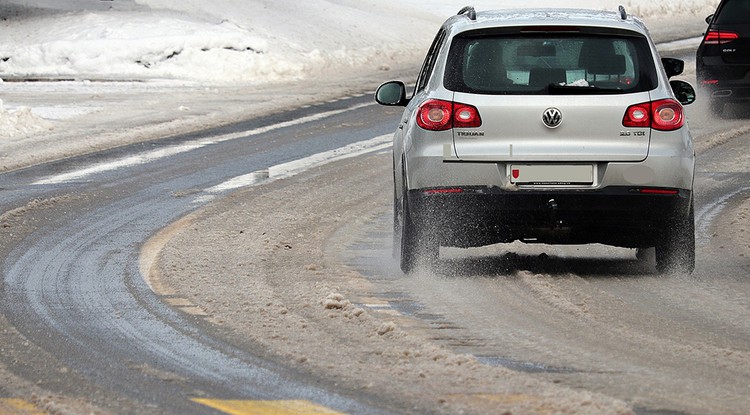 Из-за плохих погодных условий вероятность совершения ДТП многократно возрастает.Сильные осадки в виде снега спрогнозированы сегодня на целый день. Как сообщили в отделении ГИБДД ОМВД России по Борисовскому району, в такую погоду, как правило, увеличивается количество дорожно-транспортных происшествий. «Мы призываем водителей соблюдать скоростной режим, правильно выбирать дистанцию, особенно в районе пешеходных переходов, перекрестков. Сегодня особенно важно избегать беспорядочного маневрирования и резкого торможения. Необходимо строго выполнять предписания дорожных знаков», — отметила инспектор Марина Лозенко.В случае совершения ДТП с механическими повреждениями водители при соблюдении несложных правил могут воспользоваться правом оформить его самостоятельно. В такой ситуации можно не вызывать сотрудников Госавтоинспекции.https://prizyv31.ru/obshestvo/socialnaya-sfera/7959.html?utm_source=yxnews&utm_medium=desktopbel-pobeda.ruТемпература воздуха повысится до 0º в Белгородской области завтра днёмФото: Пресс-служба ГУ МЧС по Белгородской области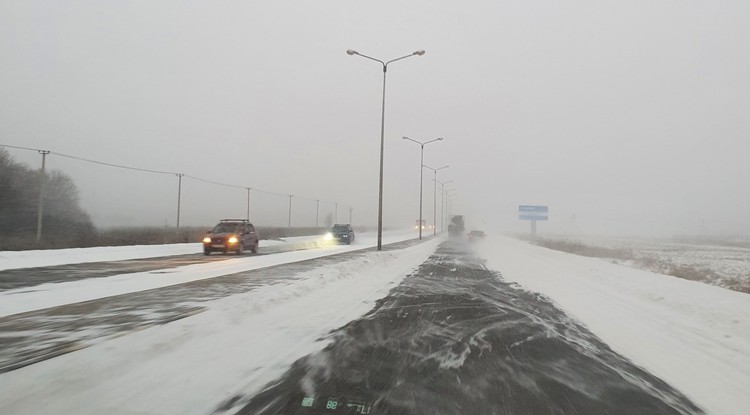 Возможны умеренные осадки в виде мокрого снега.Белгородские синоптики проинформировали, что 10 февраля будет облачно. Ночью пройдёт небольшой снег. Днём возможны умеренные осадки в виде снега, мокрого снега, а местами налипание мокрого снега.На дорогах сохранится гололедица. Ветер будет восточной четверти 6–11 м/с. Температура воздуха ночью опустится до 7-12º мороза, а днём поднимется до 0-5º мороза.Напомним, в случае чрезвычайного происшествия звоните по телефону Единой службы спасения «112» или «101». Единый телефон доверия Главного Управления МЧС России по Белгородской области – (84722) 39–99–99.https://bel-pobeda.ru/proisshestviya/stihiya/7799.html?utm_source=yxnews&utm_medium=desktopbel.ruИз-за ДТП под Белгородом образовалась пробка из фур в сторону КурскаАвария произошла в поселке Яковлево - столкнулись четыре автомобиля, сообщили в пресс-службе регионального управления МЧС. Никто не пострадал, но на месте ДТП образовалась пробка.Дорожное происшествие зарегистрировали на улице Шаландина в поселке Яковлево. Столкнулись четыре автомобиля: "Газель", Nissan, Skoda и ВАЗ-2110. Об аварии диспетчерам ЕДДС сообщили в 11:25.На месте работали сотрудники МЧС, автоинспекторы, медики. Пострадавших в аварии нет.В группе "Авто Белгород" во "ВКонтакте" пишут, что в Яковлево в сторону Курска образовалась пробка. Судя по видеозаписям очевидцев, большую часть стоящих машин составляют фуры.Напомним, что сильный снег продолжится в регионе и 10 февраля. Ранее Госавтоинспекция просила водителей строго соблюдать правила дорожного движения, правильно выбирать скорость, выдерживать безопасную дистанцию.https://bel.ru/news/society/09-02-2021/iz-za-dtp-pod-belgorodom-obrazovalas-probka-iz-fur-v-storonu-kurskaПожарные Белгорода задержали вораМимо ожидавших коллегу спасателей пробежал мужчина с пакетом и девушка, попросившая помощи в его задержании. Похитителя поймали, сообщили в пресс-службе МЧС по Белгородской области.Вечером 8 февраля пожарные спасательный части № 1 Белгорода ожидали у входа в Главное управление МЧС своего коллегу. Тут мимо них пробежал мужчина с пакетом в руках, а за ним - девушка. Она кричала, что он вор и попросила задержать сбегавшего.Спасатели бросились в погоню и уже через 100 метров настигли беглеца. Оказалось, он совершил кражу в магазине. Мужчину удерживали до приезда полицейских.https://bel.ru/news/incident/09-02-2021/pozharnye-belgoroda-zaderzhali-vorabel.kp.ruНа пожаре в Губкинском городском округе погиб мужчинаОгнеборцы ликвидировали три пожара за прошедшие суткиНа пожар часто смотрят как на неизбежное стихийное бедствие. Но это не так. Пожара можно не допустить, если осторожно обращаться с огнем, не нарушая правил безопасности. Нередко в огне гибнут сами виновники пожаров, их родственники, соседи. Так, за прошедшие сутки в регионе зарегистрировано три пожара, погиб один человек.8 февраля в 16 часов 42 минуты поступило сообщение о пожаре в жилом доме в селе Копцево Губкинского городского округа. К месту происшествия направили дежурный караул пожарно-спасательной части № 8, № 57 и добровольную пожарную дружину села Копцево. В результате пожара огонь полностью уничтожил дом. К сожалению, в результате происшествия погиб собственник дома - мужчина 1954 года рождения. По предварительным данным, причиной пожара стало неправильное устройство и неисправность отопительных печей и дымоходов.В этот же день в селе Новоалександровка Ровеньского района горели гараж и пристройка. Огонь полностью уничтожил хозяйственную постройку. Предполагаемая причина пожара - недостаток конструкции и изготовления электрооборудования. Для ликвидации пожара привлекался дежурный караул пожарно-спасательной части № 34 и добровольная пожарная команда "Советская Родина".В Белгороде по улице Попова пожар произошел в строящемся девятиэтажном доме. В подвальном помещении загорелся мусор. Возможно, причиной пожара стало неосторожное обращение с огнем. Для ликвидации пожара привлекался дежурный караул пожарно-спасательной части № 1 и №4.Главное управление МЧС России по Белгородской области напоминает: в случае происшествия звоните по Единому телефону пожарных и спасателей "101" или Единому номеру вызова экстренных оперативных служб "112". Единый "телефон доверия" Главного управления МЧС России по Белгородской области - 8 (4722) 39-99-99.https://www.bel.kp.ru/online/news/4181220/prostor31.ruМетель и морозы пришли в Белгородскую область. Просторы 31МЧС России по Белгородской области просит население соблюдать меры безопасности в период сильного снегопада.Белгородский гидрометеорологический центр сообщает: сильный снег, метель, снежные заносы появятся на дорогах с 9 февраля. Ветер сильный местами до 20 м/с, а столбик термометра опустится до минус 15º.По возможности воздерживайтесь от использования личного транспорта. Если сели за руль, внимательно проверьте передние и боковые стекла. Лучше останавитесь, когда видимость ухудшается.Носите малоскользящую обувь, ходите осторожно и внимательно смотрите по сторонам.Даже опытный водитель не сможет быстро нажать на тормоз, поэтому переходите дорогу только по пешеходному переходу и только на зеленый свет.По улице во избежание травм нужно передвигаться медленно, обходите скользкие участки и наклонные поверхности. Лучше ходите по очищенным улицам.При сильном ветре желательно ограничить выход из дома, а если он все-таки застал вас на улице, то переждите его в подъезде или магазине.Сотрудники МЧС напоминают о необходимости соблюдать и правила пожарной безопасности в период ухудшения погоды.Не перегружайте электрические сети, следите за исправностью электропроводки, не оставляйте топящиеся печи без присмотра. Заранее примите меры на случай отключения систем жизнеобеспечения.В случае возникновения чрезвычайной ситуации звоните по телефону "112" или "101". "Единый телефон доверия" Главного управления МЧС России по Белгородской области - 8 (4722) 39-99-99.https://prostor31.ru/vse-publikacii/8904.htmlkorocha31.ruБелгородские спасатели предупредили о сильном снеге 9 февраляНовостьПорывы ветра будут достигать 20 м/с.Тематика Экология Категория Новость Район КорочанскийСпециалисты ГУ МЧС России по Белгородской области проинформировали жителей об ухудшении погодных условий, 9 февраля. Ночью и днем ожидаются сильный снег, местами метель, на дорогах снежные заносы.Ветер 8-13 м/с, местами порывы до 20 м/с. Температура воздуха ночью от 10 до 15º мороза, днем 5-10º мороза.Спасатели призвали граждан воздержаться от использования личного автотранспорта. Пешеходам также следует быть особо внимательными."Переходить улицу следует только на зеленый сигнал светофора или по пешеходному переходу. Даже самый опытный водитель не сможет сразу остановить машину, особенно на скользкой дороге", - прокомментировали в пресс-службе.https://korocha31.ru/vse-publikacii/4360.html